UNE SPIRALE TRÈS COMPLEXECommentaire : Etude d’une suite d’affixes dont les points forment une spirale.On considère un repère orthonormé . Pour tout entier naturel , on note  le point d’affixe  tel que : 1) Déterminer la forme exponentielle du nombre complexe .2) Soit la suite  définie pour tout entier naturel  par : .    a) Démontrer que  est une suite géométrique dont on précisera le premier terme et la raison.        Indication : On pourra prouver que le rapport  est une constante.    b) En déduire l’expression de  en fonction de .    c) Que dire de la longueur  lorsque  tend vers  ? Justifier.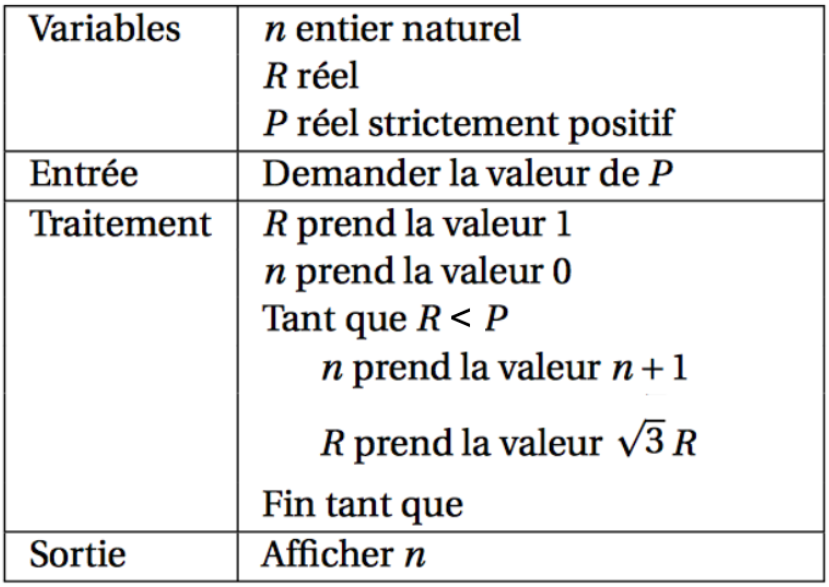 3) On considère l’algorithme ci-contre :    a) Si , quelle est la valeur affichée en sortie ?    b) Même question pour .    c) Dans le contexte de la partie 2, que permet de faire cet algorithme ?4) Pour la suite, on admet que pour tout entier naturel n, on a : .    a) Pour quelles valeurs de n, le point  appartient-il à l’axe des abscisses ? À l’axe des ordonnées ? Justifier.    b) Démontrer que le triangle  est isocèle en .    c) Dans le repère orthonormé , placer les points  pour .         Prendre 0,5 cm pour une unité.        Relier dans l’ordre ces points pour obtenir la spirale.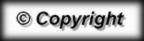 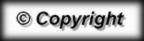 